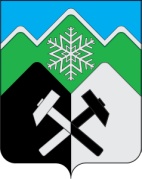 КЕМЕРОВСКАЯ ОБЛАСТЬ – КУЗБАСС ТАШТАГОЛЬСКИЙ МУНИЦИПАЛЬНЫЙ РАЙОНАДМИНИСТРАЦИЯ ТАШТАГОЛЬСКОГО МУНИЦИПАЛЬНОГО РАЙОНАПОСТАНОВЛЕНИЕот «04»  июня   2021  №  661- п                     О СОЗДАНИИ КОМИССИИ ПО ВОПРОСАМ МУНИЦИПАЛЬНОЙ СЛУЖБЫ ТАШТАГОЛЬСКОГО МУНИЦИПАЛЬНОГО РАЙОНА И КАДРОВОГО РЕЗЕРВА ТАШТАГОЛЬСКОГО МУНИЦИПАЛЬНОГО РАЙОНАВ целях формирования и эффективного использования резерва управленческих кадров администрации Таштагольского муниципального района, руководствуясь Уставом Таштагольского  муниципального района, администрация Таштагольского муниципального района постановила:1.Создать комиссию по вопросам муниципальной службы Таштагольского муниципального района и кадрового резерва Таштагольского муниципального района  и утвердить ее состав, согласно приложения  1.2.Утвердить Положение о комиссии по вопросам муниципальной службы Таштагольского муниципального района и кадрового резерва Таштагольского муниципального района, согласно приложения  2.3.Признать утратившими силу постановление администрации Таштагольского муниципального района от 18.05.2015 №408-п  «О создании комиссии по вопросам муниципальной службы Таштагольского муниципального района и резерва управленческих кадров».4. Разместить настоящее постановление в информационно- коммуникационной сети "Интернет" на официальном сайте администрации Таштагольского  муниципального района.5. Контроль за исполнением постановления возложить на заместителя главы Таштагольского муниципального района по общим вопросам М.Г.Амосова. 6. Постановление вступает в силу со дня подписания.Глава Таштагольского муниципального района                                                    В.Н.Макута    Приложение  1 к постановлению администрации                                                                Таштагольского муниципального районаот «04»  июня   2021  №  661- п                     Состав комиссии по вопросам муниципальной службы Таштагольского муниципального района и кадрового резерва Таштагольского муниципального района  Амосов Максим Геннадьевич – заместитель Главы Таштагольского муниципального района по общим вопросам, председатель комиссии;Орлов Андрей Геннадьевич -  первый заместитель Главы Таштагольского муниципального района, заместитель председателя комиссии;Зинковская Татьяна Владимировна – заместитель начальника организационного отдела администрации Таштагольского муниципального района, секретарь комиссии;Члены Комиссии:Попов Сергей Евгеньевич -  заместитель Главы Таштагольского муниципального района по экономике;Варзанов Денис Игоревич – заместитель Главы Таштагольского муниципального района по строительству; Гришуков Алексей Владимирович  - заместитель Главы Таштагольского муниципального района по координации работы правоохранительных органов, мобилизационной подготовке, ГО и ЧС;Адыяков Сергей Владимирович - заместитель Главы Таштагольского муниципального района по национальным вопросам;Болгова Ирина Ларионовна  –  заместитель  Главы Таштагольского муниципального района по социальным вопросам;  Чекрыжов Александр Александрович - заместитель  Главы Таштагольского муниципального района по промышленности, транспорту и связи;Колосанова Оксана Геннадьевна – начальник юридического отдела администрации Таштагольского муниципального района;Шнайдер Мария Алексеевна  – начальник организационного отдела администрации Таштагольского муниципального района;Голубицкая  Любовь Владимировна– заместитель министра образования и науки Кемеровской области по вопросам муниципальной образовательной политики, содержания общего и дополнительного образования (по согласованию); Ратушный Вадим Александрович (по согласованию)  – заместитель министра  физической культуры и спорта Кузбасса – начальник управления (по согласованию) .                                                                                              Приложение № 2 к постановлению администрации                                                               Таштагольского муниципального районаот «04»  июня   2021  №  661- п                     Положение о комиссии по вопросам муниципальной службы Таштагольского муниципального района и кадрового резерва Таштагольского муниципального района1. Общие положения1.1. Комиссия по вопросам муниципальной службы Таштагольского муниципального района и кадрового резерва Таштагольского муниципального района  (далее - комиссия) образована в целях содействия развитию муниципальной службы в Таштагольском муниципальном районе, а также совершенствованию порядка формирования и эффективного использования резерва управленческих кадров.1.2.Комиссия руководствуется в своей деятельности Конституцией Российской Федерации, федеральными законами, указами Президента Российской Федерации, постановлениями и распоряжениями Правительства Российской Федерации, законами Кемеровской области, постановлениями и распоряжениями Коллегии Администрации Кемеровской области и Губернатора Кемеровской области, постановлениями  и распоряжениями Главы Таштагольского муниципального района, а также настоящим Положением.2. Задачи комиссииОсновными задачами комиссии являются:2.1.В области реформирования и развития муниципальной службы Таштагольского муниципального района:2.1.1.Разработка и представление в установленном порядке Главе Таштагольского муниципального района предложений по совершенствованию правового и организационного обеспечения муниципальной службы Таштагольского муниципального района.2.1.2. Рассмотрение материалов по вопросам реформирования и развития муниципальной службы.2.1.3.Мониторинг и анализ практики применения законодательства в муниципальной службе, информирование Главы Таштагольского муниципального района о положении дел в этой области.2.2. В области совершенствования резерва управленческих кадров:2.2.1.Разработка и представление в установленном порядке Главе Таштагольского муниципального района предложений, касающихся выработки стратегии в области формирования и эффективного использования резерва управленческих кадров, в том числе кадрового резерва для замещения управленческих должностей муниципальной службы Таштагольского муниципального района.2.2.2.Рассмотрение предложений по совершенствованию порядка формирования и эффективного использования резерва управленческих кадров, разработка методик отбора, подготовки и переподготовки участников резерва управленческих кадров, выработка рекомендаций  руководителям муниципальных образований Таштагольского муниципального района по отбору и выдвижению кандидатов в резерв управленческих кадров.2.2.3.Координация деятельности  органов местного самоуправления по вопросам, связанным с отбором и выдвижением кандидатов в резерв управленческих кадров.2.2.4.Мониторинг и анализ процесса формирования и эффективности использования резерва управленческих кадров Таштагольского муниципального района.2.3. Рассмотрение по поручению Главы Таштагольского муниципального района иных вопросов, относящихся к компетенции комиссии.3. Права комиссииКомиссия для решения возложенных на нее задач имеет право:3.1.Запрашивать и получать в установленном порядке необходимые информацию и материалы, не содержащие государственной и коммерческой тайны от органов местного самоуправления Таштагольского муниципального района, общественных объединений, научных и других организаций, ученых и специалистов.3.2. Приглашать на свои заседания должностных лиц органов местного самоуправления Таштагольского муниципального района, представителей общественных объединений, научных и других организаций.3.3.Формировать по вопросам, отнесенным к ее компетенции, постоянные и временные рабочие (экспертные) группы и утверждать их состав из числа представителей органов местного самоуправления, общественных объединений, научных и других организаций, ученых и специалистов.3.4.Привлекать в установленном порядке для осуществления информационно-аналитических и экспертных работ организации, а также ученых и специалистов, в том числе на договорной основе.3.5.Пользоваться в установленном порядке банками данных администрации Таштагольского муниципального района.3.6. Использовать муниципальные системы связи и коммуникации.4. Состав комиссии и организация ее деятельности4.1. Комиссия формируется в составе председателя комиссии, его заместителя, секретаря и членов комиссии, которые принимают участие в ее работе на общественных началах.4.2. Председатель комиссии руководит ее деятельностью и отвечает за выполнение возложенных на нее задач. В отсутствие председателя комиссии его замещает заместитель председателя комиссии.4.3. Заседания комиссии проводятся по мере необходимости, но не реже четырех раз в год.Заседания ведет председатель комиссии либо его заместители.4.4.Заседание комиссии считается правомочным, если на нем присутствует не менее половины ее членов.4.5. Решения комиссии принимаются простым большинством голосов присутствующих на заседании членов комиссии. При равенстве голосов решающим является голос председательствующего на заседании.4.6.Решения комиссии оформляются протоколом, который подписывают председатель комиссии либо председательствующий на заседании и секретарь комиссии.4.7. Протокол рассылается членам комиссии и при необходимости направляется в заинтересованные органы местного самоуправления Таштагольского муниципального района и организации.